© 2020 Published by NURER1. INTRODUCTIONIn taking a step toward expediting the publication process, NURER conference uses a web-based submission and peer-review. If you have not already create an account, create an account (register) for yourself in the system at the left side of the page: https://cmt3.research.microsoft.com/NURER2020To monitor the progress of your manuscript throughout the review process, just login our system periodically and check your status of paper.The Introduction should contain the literature description on the studied matter. When preparing your manuscript, please use and follow our template. NURER2020 employs an anonymous review policy (i.e., masked review). Therefore, the author's (authors’) name(s) and affiliation should not appear on any part of the article.Prepare your manuscript and illustrations in appropriate format, according to the instructions given below. Please also be sure that your paper conforms to the scientific and style instructions of the Conference, given below here.Each article should include an informative, comprehensive abstract of 150 to 200 words with 10 pts. The abstract should explain the critical information related to the paper's aim, methodology, findings, results, and conclusions. Three - five key words should also be given after the abstract.General RulesThe manuscript should be typed in using MS Word (6.0 or latest versions), A4 (21x29,7 cm.) paper size, Times New Roman (Font) and 11 pts (excludes, Title and abstract), single spaced with 2 cm margins on all sides and align full. The Tables and the References should be prepared by using Times New Roman (10 pts).There should be single space after headings.The authors should not use any page numbers in their manuscripts. Appendixes should be placed at the end of the manuscript, after the reference list.2. SECTIONSSection titles can be Theory, Experimental Setup, Methodology, Model, Simulation, Results and Discussions, Experimental Findings, Analytical Study, etc. But other titles are also welcome. Uppercase letters should be used in all section headings.Sub-headings:Sub-headings should not be numbered and all the first letters should be capitalized. Figures, Tables and Equations: Figures, Tables and Equations should be given in the same page (not separate pages). If any of them is long as a whole page, it should be given into the Appendixes. For figures: Number all figures with Arabic numerals sequentially. The resolution should be sufficient two read in English. The figure names should be given below the Figure and the name “figure” should be italicized. An example is presented below. In the figure use only English language.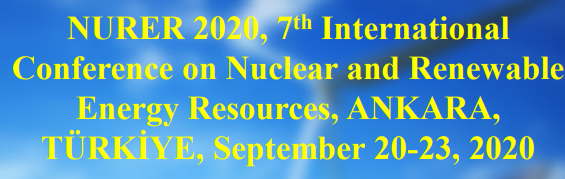 Figure 1. Italic written and the symbols and figure should be clear to seeThe figure captions should contain short but sufficient info with all parameters. Photos can also be accepted. The figure caption should be at the same page with the figure itself.For tables: Number all tables with Arabic numerals sequentially. The table names should be placed above the table. There should be the word “Table” and the brief explanation of title should be found and italicized. Table 1. The name of tableThe table caption should be at the same page with the figure itself.For equations: See some examples as:After each equations put one blank line. Do not use (x) or (.) for ordinary mathematical product. Put reference to equations as Eq. [1] or multiple references as Eqs. [1-4] or Eqs. [1,2].ACKNOWLEDGMENTYou can add an acknowledgment and thank to institutions or real people.REFERENCES(For Journal articles)Author, AA, Author, BB, Author, CC.. Title of article. Journal year;volume number(issue):pages. http://dx.doi.org/xx.xxx/yyyyy [1] Sahin, S, Sahin, HM, Tunc, G. Monte Carlo analysis of LWR spent fuel transmutation in a fusion-fission hybrid reactor system. Nuclear Engineering and Technology 2018;50(8):1339-1348. https://doi.org/10.1016/j.net.2018.08.006.(For books)Author, AA. Title of work: Capital letter also for subtitle. Location: Publisher, Year.[2] Kurt E, Kasap R. The Science of Complexity Chaos. Ankara, TURKEY: Nobel Publishing House, 2011.(Chapter in a book)Author, AA, Author, BB. Title of chapter. In AA Editor, BB Editor (Eds.), Title of book, Location: Publisher, Year, pp-pp. [3] Kurt E, Uzun Y. Nonlinear Problems in Piezoelectric Harvesters under Magnetic Field. In: Bizon N, Tabatabaei NM, Blaabjerg F, Kurt E, editors. Energy Harvesting and Energy Efficiency Technology, Methods, and Applications. Cham, Switzerland: Springer International Publishing, 2017. pp. 107-142.(For Thesis/Dissertation)Surname, FN. Title of dissertation (MSc or PhD). Name of Institution, Location, Country, Year[4] Karyeyen, S. Experimental and numerical investigations of combustion characteristics of coal gases in a developed combustor. PhD, Gazi University, Ankara, Turkey, 2016.(Conference Papers)Author, AA. Title of contribution. In: Proceedings of the Conference Name, Dates, Location.[5] Karyeyen S, Feser JS, Gupta AK. Effect of Fuel Dilution in a Hydrogen-Methane Blended Fuel Under Oxy-Distributed Combustion. In: AIAA Propulsion and Energy Forum, 19-22 August 2019, Indianapolis, IN, USA.Article title in shortest form (Times new roman, 16 pts, Plain text)Name Surname of First AuthorInstitution, City, Country, email address, ORCID: xxxx-xxxx-xxxx-xxxx (All authors ORCID No. must be given for each authors, otherwise paper will be rejected)Name Surname of Second AuthorInstitution, City, Country, email address, ORCID: xxxx-xxxx-xxxx-xxxx (All authors ORCID No. must be given for each authors, otherwise paper will be rejected)Name Surname of Third AuthorInstitution, City, Country, email address, ORCID: xxxx-xxxx-xxxx-xxxx (All authors ORCID No. must be given for each authors, otherwise paper will be rejected)Cite this paper as:Surname, N, SurnameN. Article title. 7th Int. Conf. on Nucl. and Ren. Energy Res. 20-23 September 2020, Ankara, Turkey (Write here your present paper/abstract information, otherwise paper will be rejected )Abstract:The abstract should be prepared via Times New Roman (Font) and 10 pts, single spaced with 2 cm margins on all sides and align full. The length of Abstract should be between 150 and 200 words. The abstract should be informative by referring study aims, the methodology, the instruments, the major findings and the implications of the study.Keywords:3-5 keywords should be givenNomenclature (if needed, otherwise delete this Nomenclature table)Abreviatin1Abreviation2Abreviation3Description1Description2Description3Item no Item Description PercentagePercentagePercentagePercentagePercentage1Item 1NNNNN2Item 2NNNNN3Item 3NNNNN(1)(2)(3)(4)